Find your Match! Go through the profile of other ions in your area. Pick your top five ions that you would potentially bond with. What would be the chemical formula if you were to choose this ion? Also, choose two ions that you wouldn’t want to bond with, and explain why not.Your Ion_________________Your Ion Symbol_________________Potential Matches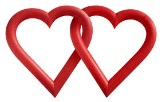 Non-Compatible Ions (why not?)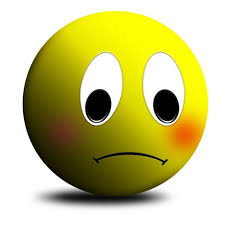 Ion NameIon SymbolIonic Compound